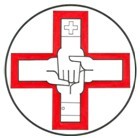 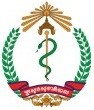 
វិក្កយបត្រប្រគល់ប្រាក់ថ្លៃអាហារអ្នកជំងឺ ថ្លៃធ្វើដំណើរ និងប្រាក់ឧបត្ថម្ភបុណ្យសពមន្ទីរពេទ្យ .................................................................ឈ្មោះអ្នកជំងឺ ............................. ភេទ ........... អាយុ ........... ឆ្នាំ លេខប័ណ្ណមូលនិធិសមធម៌ .............................................................អាសយដ្ឋាន ............................................................................. លេខសំណុំលិខិត ........................................................................ថ្លៃអាហារអ្នកជំងឺ (ចំនួនទឹកប្រាក់ក្នុងមួយថ្ងៃ ៥,០០០ រៀល)ទឹកប្រាក់សរុបជាលេខ ......................................... ទឹកប្រាក់សរុបជាអក្សរ ........................................................................................ថ្លៃធ្វើដំណើរ និងប្រាក់ឧបត្ថម្ភបុណ្យសព១. ចម្ងាយពីផ្ទះ/កន្លែងស្នាក់នៅ ទៅមន្ទីរពេទ្យ				ចំនួនទឹកប្រាក់ ___________ រៀល	២. ថ្លៃធ្វើដំណើរពីមន្ទីរពេទ្យ ទៅមន្ទីរពេទ្យ				ចំនួនទឹកប្រាក់ ___________ រៀល៣. ប្រាក់ឧបត្ថម្ភបុណ្យសព				ចំនួនទឹកប្រាក់ ___________ រៀលទឹកប្រាក់សរុបជាលេខ ......................................... ទឹកប្រាក់សរុបជាអក្សរ ........................................................................................	ថ្ងៃទី ____/____/_____អ្នកប្រគល់ប្រាក់


ឈ្មោះ .......................ថ្ងៃទី ___/____/____ស្នាមមេដៃ5,000 ៛ថ្ងៃទី ___/____/____ស្នាមមេដៃ5,000 ៛ថ្ងៃទី ___/____/____ស្នាមមេដៃ5,000 ៛ថ្ងៃទី ___/____/____ស្នាមមេដៃ5,000 ៛ថ្ងៃទី ___/____/____ស្នាមមេដៃ5,000 ៛ថ្ងៃទី ___/____/____ស្នាមមេដៃ5,000 ៛ថ្ងៃទី ___/____/____ស្នាមមេដៃ5,000 ៛ថ្ងៃទី ___/____/____ស្នាមមេដៃ5,000 ៛ថ្ងៃទី ___/____/____ស្នាមមេដៃ5,000 ៛ថ្ងៃទី ___/____/____ស្នាមមេដៃ5,000 ៛ថ្ងៃទី ___/____/____ស្នាមមេដៃ5,000 ៛ថ្ងៃទី ___/____/____ស្នាមមេដៃ5,000 ៛ថ្ងៃទី ___/____/____ស្នាមមេដៃ5,000 ៛ថ្ងៃទី ___/____/____ស្នាមមេដៃ5,000 ៛ថ្ងៃទី ___/____/____ស្នាមមេដៃ5,000 ៛ថ្ងៃទី ___/____/____ស្នាមមេដៃ5,000 ៛ថ្ងៃទី ___/____/____ស្នាមមេដៃ5,000 ៛ថ្ងៃទី ___/____/____ស្នាមមេដៃ5,000 ៛ថ្ងៃទី ___/____/____ស្នាមមេដៃថ្ងៃទី ___/____/____ស្នាមមេដៃថ្ងៃទី ___/____/____ស្នាមមេដៃ